AUSSTELLUNGSGESUCH TECHNISCHER WAGENPASSAUSSTELLUNGSGESUCH TECHNISCHER WAGENPASSAUSSTELLUNGSGESUCH TECHNISCHER WAGENPASSAUSSTELLUNGSGESUCH TECHNISCHER WAGENPASSAUSSTELLUNGSGESUCH TECHNISCHER WAGENPASSAUSSTELLUNGSGESUCH TECHNISCHER WAGENPASSAUSSTELLUNGSGESUCH TECHNISCHER WAGENPASSAUSSTELLUNGSGESUCH TECHNISCHER WAGENPASSAUSSTELLUNGSGESUCH TECHNISCHER WAGENPASSAUSSTELLUNGSGESUCH TECHNISCHER WAGENPASSAUSSTELLUNGSGESUCH TECHNISCHER WAGENPASSAUSSTELLUNGSGESUCH TECHNISCHER WAGENPASSAUSSTELLUNGSGESUCH TECHNISCHER WAGENPASSAUSSTELLUNGSGESUCH TECHNISCHER WAGENPASSAUSSTELLUNGSGESUCH TECHNISCHER WAGENPASSAUSSTELLUNGSGESUCH TECHNISCHER WAGENPASSAUSSTELLUNGSGESUCH TECHNISCHER WAGENPASSAUSSTELLUNGSGESUCH TECHNISCHER WAGENPASSAUSSTELLUNGSGESUCH TECHNISCHER WAGENPASSAUSSTELLUNGSGESUCH TECHNISCHER WAGENPASSAUSSTELLUNGSGESUCH TECHNISCHER WAGENPASSAUSSTELLUNGSGESUCH TECHNISCHER WAGENPASSAUSSTELLUNGSGESUCH TECHNISCHER WAGENPASSAUSSTELLUNGSGESUCH TECHNISCHER WAGENPASSAUSSTELLUNGSGESUCH TECHNISCHER WAGENPASSAUSSTELLUNGSGESUCH TECHNISCHER WAGENPASSAUSSTELLUNGSGESUCH TECHNISCHER WAGENPASSDEMANDE D’ÉTABLISSEMENT PASSEPORT TECHNQIUEDEMANDE D’ÉTABLISSEMENT PASSEPORT TECHNQIUEDEMANDE D’ÉTABLISSEMENT PASSEPORT TECHNQIUEDEMANDE D’ÉTABLISSEMENT PASSEPORT TECHNQIUEDEMANDE D’ÉTABLISSEMENT PASSEPORT TECHNQIUEDEMANDE D’ÉTABLISSEMENT PASSEPORT TECHNQIUEDEMANDE D’ÉTABLISSEMENT PASSEPORT TECHNQIUEDEMANDE D’ÉTABLISSEMENT PASSEPORT TECHNQIUEDEMANDE D’ÉTABLISSEMENT PASSEPORT TECHNQIUEDEMANDE D’ÉTABLISSEMENT PASSEPORT TECHNQIUEDEMANDE D’ÉTABLISSEMENT PASSEPORT TECHNQIUEDEMANDE D’ÉTABLISSEMENT PASSEPORT TECHNQIUEDEMANDE D’ÉTABLISSEMENT PASSEPORT TECHNQIUEDEMANDE D’ÉTABLISSEMENT PASSEPORT TECHNQIUEDEMANDE D’ÉTABLISSEMENT PASSEPORT TECHNQIUEDEMANDE D’ÉTABLISSEMENT PASSEPORT TECHNQIUEDEMANDE D’ÉTABLISSEMENT PASSEPORT TECHNQIUEDEMANDE D’ÉTABLISSEMENT PASSEPORT TECHNQIUEDEMANDE D’ÉTABLISSEMENT PASSEPORT TECHNQIUEDEMANDE D’ÉTABLISSEMENT PASSEPORT TECHNQIUEDEMANDE D’ÉTABLISSEMENT PASSEPORT TECHNQIUEDEMANDE D’ÉTABLISSEMENT PASSEPORT TECHNQIUEDEMANDE D’ÉTABLISSEMENT PASSEPORT TECHNQIUEDEMANDE D’ÉTABLISSEMENT PASSEPORT TECHNQIUEDEMANDE D’ÉTABLISSEMENT PASSEPORT TECHNQIUEDEMANDE D’ÉTABLISSEMENT PASSEPORT TECHNQIUEDEMANDE D’ÉTABLISSEMENT PASSEPORT TECHNQIUE	Erstausstellung / 1er établissement	Erstausstellung / 1er établissement	Erstausstellung / 1er établissement	Erstausstellung / 1er établissement	Erstausstellung / 1er établissement	Erstausstellung / 1er établissement	Erstausstellung / 1er établissement	Erstausstellung / 1er établissement	Erstausstellung / 1er établissementCHF CHF CHF 80.0080.0080.0080.00	Änderung / Modification	Änderung / Modification	Änderung / Modification	Änderung / Modification	Änderung / Modification	Änderung / Modification	Änderung / Modification	Änderung / Modification	Änderung / ModificationCHF CHF CHF 40.0040.0040.0040.00	Ersatz / Remplacement	Ersatz / Remplacement	Ersatz / Remplacement	Ersatz / Remplacement	Ersatz / Remplacement	Ersatz / Remplacement	Ersatz / Remplacement	Ersatz / Remplacement	Ersatz / RemplacementCHF CHF CHF 150.00150.00150.00150.00ZAHLUNG (nur Vorauszahlung)  / PAYEMENT (payement par avance)ZAHLUNG (nur Vorauszahlung)  / PAYEMENT (payement par avance)ZAHLUNG (nur Vorauszahlung)  / PAYEMENT (payement par avance)ZAHLUNG (nur Vorauszahlung)  / PAYEMENT (payement par avance)ZAHLUNG (nur Vorauszahlung)  / PAYEMENT (payement par avance)ZAHLUNG (nur Vorauszahlung)  / PAYEMENT (payement par avance)ZAHLUNG (nur Vorauszahlung)  / PAYEMENT (payement par avance)ZAHLUNG (nur Vorauszahlung)  / PAYEMENT (payement par avance)ZAHLUNG (nur Vorauszahlung)  / PAYEMENT (payement par avance)ZAHLUNG (nur Vorauszahlung)  / PAYEMENT (payement par avance)ZAHLUNG (nur Vorauszahlung)  / PAYEMENT (payement par avance)ZAHLUNG (nur Vorauszahlung)  / PAYEMENT (payement par avance)ZAHLUNG (nur Vorauszahlung)  / PAYEMENT (payement par avance)ZAHLUNG (nur Vorauszahlung)  / PAYEMENT (payement par avance)ZAHLUNG (nur Vorauszahlung)  / PAYEMENT (payement par avance)ZAHLUNG (nur Vorauszahlung)  / PAYEMENT (payement par avance)ZAHLUNG (nur Vorauszahlung)  / PAYEMENT (payement par avance)ZAHLUNG (nur Vorauszahlung)  / PAYEMENT (payement par avance)ZAHLUNG (nur Vorauszahlung)  / PAYEMENT (payement par avance)ZAHLUNG (nur Vorauszahlung)  / PAYEMENT (payement par avance)ZAHLUNG (nur Vorauszahlung)  / PAYEMENT (payement par avance)ZAHLUNG (nur Vorauszahlung)  / PAYEMENT (payement par avance)ZAHLUNG (nur Vorauszahlung)  / PAYEMENT (payement par avance)ZAHLUNG (nur Vorauszahlung)  / PAYEMENT (payement par avance)ZAHLUNG (nur Vorauszahlung)  / PAYEMENT (payement par avance)ZAHLUNG (nur Vorauszahlung)  / PAYEMENT (payement par avance)ZAHLUNG (nur Vorauszahlung)  / PAYEMENT (payement par avance)	Beiligend (Geld beigelegt) / Annexé (Argent ci-jointe)	Beiligend (Geld beigelegt) / Annexé (Argent ci-jointe)	Beiligend (Geld beigelegt) / Annexé (Argent ci-jointe)	Beiligend (Geld beigelegt) / Annexé (Argent ci-jointe)	Beiligend (Geld beigelegt) / Annexé (Argent ci-jointe)	Beiligend (Geld beigelegt) / Annexé (Argent ci-jointe)	Beiligend (Geld beigelegt) / Annexé (Argent ci-jointe)	Beiligend (Geld beigelegt) / Annexé (Argent ci-jointe)	Beiligend (Geld beigelegt) / Annexé (Argent ci-jointe)	Beiligend (Geld beigelegt) / Annexé (Argent ci-jointe)	Beiligend (Geld beigelegt) / Annexé (Argent ci-jointe)	Beiligend (Geld beigelegt) / Annexé (Argent ci-jointe)	Beiligend (Geld beigelegt) / Annexé (Argent ci-jointe)	Beiligend (Geld beigelegt) / Annexé (Argent ci-jointe)	Beiligend (Geld beigelegt) / Annexé (Argent ci-jointe)	Beiligend (Geld beigelegt) / Annexé (Argent ci-jointe)	Beiligend (Geld beigelegt) / Annexé (Argent ci-jointe)	Beiligend (Geld beigelegt) / Annexé (Argent ci-jointe)	Beiligend (Geld beigelegt) / Annexé (Argent ci-jointe)	Beiligend (Geld beigelegt) / Annexé (Argent ci-jointe)	Beiligend (Geld beigelegt) / Annexé (Argent ci-jointe)	Beiligend (Geld beigelegt) / Annexé (Argent ci-jointe)	Beiligend (Geld beigelegt) / Annexé (Argent ci-jointe)	Beiligend (Geld beigelegt) / Annexé (Argent ci-jointe)	Beiligend (Geld beigelegt) / Annexé (Argent ci-jointe)	Beiligend (Geld beigelegt) / Annexé (Argent ci-jointe)	Beiligend (Geld beigelegt) / Annexé (Argent ci-jointe)	PC / CP 30-5194-6 / IBAN: CH78 0900 000 3000 5194 6	PC / CP 30-5194-6 / IBAN: CH78 0900 000 3000 5194 6	PC / CP 30-5194-6 / IBAN: CH78 0900 000 3000 5194 6	PC / CP 30-5194-6 / IBAN: CH78 0900 000 3000 5194 6	PC / CP 30-5194-6 / IBAN: CH78 0900 000 3000 5194 6	PC / CP 30-5194-6 / IBAN: CH78 0900 000 3000 5194 6	PC / CP 30-5194-6 / IBAN: CH78 0900 000 3000 5194 6	PC / CP 30-5194-6 / IBAN: CH78 0900 000 3000 5194 6	PC / CP 30-5194-6 / IBAN: CH78 0900 000 3000 5194 6	PC / CP 30-5194-6 / IBAN: CH78 0900 000 3000 5194 6	PC / CP 30-5194-6 / IBAN: CH78 0900 000 3000 5194 6	PC / CP 30-5194-6 / IBAN: CH78 0900 000 3000 5194 6	PC / CP 30-5194-6 / IBAN: CH78 0900 000 3000 5194 6	PC / CP 30-5194-6 / IBAN: CH78 0900 000 3000 5194 6	PC / CP 30-5194-6 / IBAN: CH78 0900 000 3000 5194 6	PC / CP 30-5194-6 / IBAN: CH78 0900 000 3000 5194 6	PC / CP 30-5194-6 / IBAN: CH78 0900 000 3000 5194 6	PC / CP 30-5194-6 / IBAN: CH78 0900 000 3000 5194 6	PC / CP 30-5194-6 / IBAN: CH78 0900 000 3000 5194 6	PC / CP 30-5194-6 / IBAN: CH78 0900 000 3000 5194 6	PC / CP 30-5194-6 / IBAN: CH78 0900 000 3000 5194 6	PC / CP 30-5194-6 / IBAN: CH78 0900 000 3000 5194 6	PC / CP 30-5194-6 / IBAN: CH78 0900 000 3000 5194 6	PC / CP 30-5194-6 / IBAN: CH78 0900 000 3000 5194 6	PC / CP 30-5194-6 / IBAN: CH78 0900 000 3000 5194 6	PC / CP 30-5194-6 / IBAN: CH78 0900 000 3000 5194 6	PC / CP 30-5194-6 / IBAN: CH78 0900 000 3000 5194 6GESUCHSTELLER / DEMANDEURGESUCHSTELLER / DEMANDEURGESUCHSTELLER / DEMANDEURGESUCHSTELLER / DEMANDEURGESUCHSTELLER / DEMANDEURGESUCHSTELLER / DEMANDEURGESUCHSTELLER / DEMANDEURGESUCHSTELLER / DEMANDEURGESUCHSTELLER / DEMANDEURGESUCHSTELLER / DEMANDEURGESUCHSTELLER / DEMANDEURGESUCHSTELLER / DEMANDEURGESUCHSTELLER / DEMANDEURGESUCHSTELLER / DEMANDEURGESUCHSTELLER / DEMANDEURGESUCHSTELLER / DEMANDEURGESUCHSTELLER / DEMANDEURGESUCHSTELLER / DEMANDEURGESUCHSTELLER / DEMANDEURGESUCHSTELLER / DEMANDEURGESUCHSTELLER / DEMANDEURGESUCHSTELLER / DEMANDEURGESUCHSTELLER / DEMANDEURGESUCHSTELLER / DEMANDEURGESUCHSTELLER / DEMANDEURGESUCHSTELLER / DEMANDEURGESUCHSTELLER / DEMANDEURVorname / PrénomName / NomName / NomName / NomName / NomName / NomName / NomAdressePLZ / NPOrt / LieuOrt / LieuOrt / LieuOrt / LieuOrt / LieuOrt / LieuTel. / Tél.MobileMobileMobileMobileMobileMobileE-MailGeb. am / Ne(é) leNat. / Nat.Nat. / Nat.Nat. / Nat.Nat. / Nat.Nat. / Nat.Nat. / Nat.INHABER (falls abweichend vom Antragsteller) / PROPRIÉTAIRE (si différent du Demandeur)INHABER (falls abweichend vom Antragsteller) / PROPRIÉTAIRE (si différent du Demandeur)INHABER (falls abweichend vom Antragsteller) / PROPRIÉTAIRE (si différent du Demandeur)INHABER (falls abweichend vom Antragsteller) / PROPRIÉTAIRE (si différent du Demandeur)INHABER (falls abweichend vom Antragsteller) / PROPRIÉTAIRE (si différent du Demandeur)INHABER (falls abweichend vom Antragsteller) / PROPRIÉTAIRE (si différent du Demandeur)INHABER (falls abweichend vom Antragsteller) / PROPRIÉTAIRE (si différent du Demandeur)INHABER (falls abweichend vom Antragsteller) / PROPRIÉTAIRE (si différent du Demandeur)INHABER (falls abweichend vom Antragsteller) / PROPRIÉTAIRE (si différent du Demandeur)INHABER (falls abweichend vom Antragsteller) / PROPRIÉTAIRE (si différent du Demandeur)INHABER (falls abweichend vom Antragsteller) / PROPRIÉTAIRE (si différent du Demandeur)INHABER (falls abweichend vom Antragsteller) / PROPRIÉTAIRE (si différent du Demandeur)INHABER (falls abweichend vom Antragsteller) / PROPRIÉTAIRE (si différent du Demandeur)INHABER (falls abweichend vom Antragsteller) / PROPRIÉTAIRE (si différent du Demandeur)INHABER (falls abweichend vom Antragsteller) / PROPRIÉTAIRE (si différent du Demandeur)INHABER (falls abweichend vom Antragsteller) / PROPRIÉTAIRE (si différent du Demandeur)INHABER (falls abweichend vom Antragsteller) / PROPRIÉTAIRE (si différent du Demandeur)INHABER (falls abweichend vom Antragsteller) / PROPRIÉTAIRE (si différent du Demandeur)INHABER (falls abweichend vom Antragsteller) / PROPRIÉTAIRE (si différent du Demandeur)INHABER (falls abweichend vom Antragsteller) / PROPRIÉTAIRE (si différent du Demandeur)INHABER (falls abweichend vom Antragsteller) / PROPRIÉTAIRE (si différent du Demandeur)INHABER (falls abweichend vom Antragsteller) / PROPRIÉTAIRE (si différent du Demandeur)INHABER (falls abweichend vom Antragsteller) / PROPRIÉTAIRE (si différent du Demandeur)INHABER (falls abweichend vom Antragsteller) / PROPRIÉTAIRE (si différent du Demandeur)INHABER (falls abweichend vom Antragsteller) / PROPRIÉTAIRE (si différent du Demandeur)INHABER (falls abweichend vom Antragsteller) / PROPRIÉTAIRE (si différent du Demandeur)INHABER (falls abweichend vom Antragsteller) / PROPRIÉTAIRE (si différent du Demandeur)Vorname / PrénomName / NomName / NomName / NomName / NomName / NomName / NomAdressePLZ / NPOrt / LieuOrt / LieuOrt / LieuOrt / LieuOrt / LieuOrt / LieuTel. / Tél.MobileMobileMobileMobileMobileMobileE-MailGeb. am / Ne(é) leNat. / Nat.Nat. / Nat.Nat. / Nat.Nat. / Nat.Nat. / Nat.Nat. / Nat.FAHRZEUG / VÉHICULEFAHRZEUG / VÉHICULEFAHRZEUG / VÉHICULEFAHRZEUG / VÉHICULE**FIA-Referenz-Homologation / Fiche d’homologation FIA de réfenenze N°**FIA-Referenz-Homologation / Fiche d’homologation FIA de réfenenze N°**FIA-Referenz-Homologation / Fiche d’homologation FIA de réfenenze N°**FIA-Referenz-Homologation / Fiche d’homologation FIA de réfenenze N°**FIA-Referenz-Homologation / Fiche d’homologation FIA de réfenenze N°**FIA-Referenz-Homologation / Fiche d’homologation FIA de réfenenze N°**FIA-Referenz-Homologation / Fiche d’homologation FIA de réfenenze N°**FIA-Referenz-Homologation / Fiche d’homologation FIA de réfenenze N°**FIA-Referenz-Homologation / Fiche d’homologation FIA de réfenenze N°**FIA-Referenz-Homologation / Fiche d’homologation FIA de réfenenze N°**FIA-Referenz-Homologation / Fiche d’homologation FIA de réfenenze N°**FIA-Referenz-Homologation / Fiche d’homologation FIA de réfenenze N°**FIA-Referenz-Homologation / Fiche d’homologation FIA de réfenenze N°**FIA-Referenz-Homologation / Fiche d’homologation FIA de réfenenze N°**FIA-Referenz-Homologation / Fiche d’homologation FIA de réfenenze N°**FIA-Referenz-Homologation / Fiche d’homologation FIA de réfenenze N°**FIA-Referenz-Homologation / Fiche d’homologation FIA de réfenenze N°**FIA-Referenz-Homologation / Fiche d’homologation FIA de réfenenze N°**FIA-Referenz-Homologation / Fiche d’homologation FIA de réfenenze N°**FIA-Referenz-Homologation / Fiche d’homologation FIA de réfenenze N°**FIA-Referenz-Homologation / Fiche d’homologation FIA de réfenenze N°**zwingend für alle Gruppen ausser / obligatoire pour tous les groupes, sauf : CN / D / E1 / E2 / E3 / LOC / SuperSerie**zwingend für alle Gruppen ausser / obligatoire pour tous les groupes, sauf : CN / D / E1 / E2 / E3 / LOC / SuperSerie**zwingend für alle Gruppen ausser / obligatoire pour tous les groupes, sauf : CN / D / E1 / E2 / E3 / LOC / SuperSerie**zwingend für alle Gruppen ausser / obligatoire pour tous les groupes, sauf : CN / D / E1 / E2 / E3 / LOC / SuperSerie**zwingend für alle Gruppen ausser / obligatoire pour tous les groupes, sauf : CN / D / E1 / E2 / E3 / LOC / SuperSerie**zwingend für alle Gruppen ausser / obligatoire pour tous les groupes, sauf : CN / D / E1 / E2 / E3 / LOC / SuperSerie**zwingend für alle Gruppen ausser / obligatoire pour tous les groupes, sauf : CN / D / E1 / E2 / E3 / LOC / SuperSerie**zwingend für alle Gruppen ausser / obligatoire pour tous les groupes, sauf : CN / D / E1 / E2 / E3 / LOC / SuperSerie**zwingend für alle Gruppen ausser / obligatoire pour tous les groupes, sauf : CN / D / E1 / E2 / E3 / LOC / SuperSerie**zwingend für alle Gruppen ausser / obligatoire pour tous les groupes, sauf : CN / D / E1 / E2 / E3 / LOC / SuperSerie**zwingend für alle Gruppen ausser / obligatoire pour tous les groupes, sauf : CN / D / E1 / E2 / E3 / LOC / SuperSerie**zwingend für alle Gruppen ausser / obligatoire pour tous les groupes, sauf : CN / D / E1 / E2 / E3 / LOC / SuperSerie**zwingend für alle Gruppen ausser / obligatoire pour tous les groupes, sauf : CN / D / E1 / E2 / E3 / LOC / SuperSerie**zwingend für alle Gruppen ausser / obligatoire pour tous les groupes, sauf : CN / D / E1 / E2 / E3 / LOC / SuperSerie**zwingend für alle Gruppen ausser / obligatoire pour tous les groupes, sauf : CN / D / E1 / E2 / E3 / LOC / SuperSerie**zwingend für alle Gruppen ausser / obligatoire pour tous les groupes, sauf : CN / D / E1 / E2 / E3 / LOC / SuperSerie**zwingend für alle Gruppen ausser / obligatoire pour tous les groupes, sauf : CN / D / E1 / E2 / E3 / LOC / SuperSerie**zwingend für alle Gruppen ausser / obligatoire pour tous les groupes, sauf : CN / D / E1 / E2 / E3 / LOC / SuperSerie**zwingend für alle Gruppen ausser / obligatoire pour tous les groupes, sauf : CN / D / E1 / E2 / E3 / LOC / SuperSerie**zwingend für alle Gruppen ausser / obligatoire pour tous les groupes, sauf : CN / D / E1 / E2 / E3 / LOC / SuperSerie**zwingend für alle Gruppen ausser / obligatoire pour tous les groupes, sauf : CN / D / E1 / E2 / E3 / LOC / SuperSerie**zwingend für alle Gruppen ausser / obligatoire pour tous les groupes, sauf : CN / D / E1 / E2 / E3 / LOC / SuperSerie**zwingend für alle Gruppen ausser / obligatoire pour tous les groupes, sauf : CN / D / E1 / E2 / E3 / LOC / SuperSerie**zwingend für alle Gruppen ausser / obligatoire pour tous les groupes, sauf : CN / D / E1 / E2 / E3 / LOC / SuperSerie**zwingend für alle Gruppen ausser / obligatoire pour tous les groupes, sauf : CN / D / E1 / E2 / E3 / LOC / SuperSerie**zwingend für alle Gruppen ausser / obligatoire pour tous les groupes, sauf : CN / D / E1 / E2 / E3 / LOC / SuperSerie**zwingend für alle Gruppen ausser / obligatoire pour tous les groupes, sauf : CN / D / E1 / E2 / E3 / LOC / SuperSerieGruppe / GroupeKategorie / CatégorieKategorie / CatégorieKategorie / CatégorieKategorie / CatégorieKategorie / CatégorieKategorie / CatégorieKategorie / CatégorieKategorie / CatégorieHerstellerHerstellerHubraumHubraumHubraumHubraumHubraumcm³ConstructeurConstructeurCylindréeCylindréeCylindréeCylindréeCylindréecm³Modell / TypModell / TypCoeff.Coeff.x x x =cm³Modèle / TypeModèle / TypeCoeff.Coeff.x x x =cm³BaujahrBaujahrFahrgestell Nr. KomplettFahrgestell Nr. KomplettFahrgestell Nr. KomplettFahrgestell Nr. KomplettFahrgestell Nr. KomplettFahrgestell Nr. KomplettFahrgestell Nr. KomplettFahrgestell Nr. KomplettFahrgestell Nr. KomplettFahrgestell Nr. KomplettFahrgestell Nr. KomplettAnnéeAnnéeN³ de châssis compeltN³ de châssis compeltN³ de châssis compeltN³ de châssis compeltN³ de châssis compeltN³ de châssis compeltN³ de châssis compeltN³ de châssis compeltN³ de châssis compeltN³ de châssis compeltN³ de châssis compeltMotor Motor Arbeitsprinzip :Arbeitsprinzip :Arbeitsprinzip :Arbeitsprinzip :Arbeitsprinzip :Arbeitsprinzip :Arbeitsprinzip :Arbeitsprinzip :Arbeitsprinzip :Arbeitsprinzip :Arbeitsprinzip :Arbeitsprinzip :Arbeitsprinzip :MoteurMoteurMéthode de fonctionnement:Méthode de fonctionnement:Méthode de fonctionnement:Méthode de fonctionnement:Méthode de fonctionnement:Méthode de fonctionnement:Méthode de fonctionnement:Méthode de fonctionnement:Méthode de fonctionnement:Méthode de fonctionnement:Méthode de fonctionnement:Méthode de fonctionnement:Méthode de fonctionnement:Anzahl der ZylinderAnzahl der ZylinderAnzahl der ZylinderZylinderanordung (Reihe, V, usw.):Zylinderanordung (Reihe, V, usw.):Zylinderanordung (Reihe, V, usw.):Zylinderanordung (Reihe, V, usw.):Zylinderanordung (Reihe, V, usw.):Zylinderanordung (Reihe, V, usw.):Zylinderanordung (Reihe, V, usw.):Zylinderanordung (Reihe, V, usw.):Zylinderanordung (Reihe, V, usw.):Zylinderanordung (Reihe, V, usw.):Zylinderanordung (Reihe, V, usw.):Zylinderanordung (Reihe, V, usw.):Nombre de cylindres:Nombre de cylindres:Nombre de cylindres:Configuration (En ligne, V. etc.) :Configuration (En ligne, V. etc.) :Configuration (En ligne, V. etc.) :Configuration (En ligne, V. etc.) :Configuration (En ligne, V. etc.) :Configuration (En ligne, V. etc.) :Configuration (En ligne, V. etc.) :Configuration (En ligne, V. etc.) :Configuration (En ligne, V. etc.) :Configuration (En ligne, V. etc.) :Configuration (En ligne, V. etc.) :Configuration (En ligne, V. etc.) :AufladungAufladungTyp (z.B. Turbo, Kompressor, usw.):Typ (z.B. Turbo, Kompressor, usw.):Typ (z.B. Turbo, Kompressor, usw.):Typ (z.B. Turbo, Kompressor, usw.):Typ (z.B. Turbo, Kompressor, usw.):Typ (z.B. Turbo, Kompressor, usw.):Typ (z.B. Turbo, Kompressor, usw.):Typ (z.B. Turbo, Kompressor, usw.):Typ (z.B. Turbo, Kompressor, usw.):Typ (z.B. Turbo, Kompressor, usw.):Typ (z.B. Turbo, Kompressor, usw.):Typ (z.B. Turbo, Kompressor, usw.):SuralimenationSuralimenationType (p.ex. Turbo, Compressor, etc.) :Type (p.ex. Turbo, Compressor, etc.) :Type (p.ex. Turbo, Compressor, etc.) :Type (p.ex. Turbo, Compressor, etc.) :Type (p.ex. Turbo, Compressor, etc.) :Type (p.ex. Turbo, Compressor, etc.) :Type (p.ex. Turbo, Compressor, etc.) :Type (p.ex. Turbo, Compressor, etc.) :Type (p.ex. Turbo, Compressor, etc.) :Type (p.ex. Turbo, Compressor, etc.) :Type (p.ex. Turbo, Compressor, etc.) :Type (p.ex. Turbo, Compressor, etc.) :Durch seine Unterschrift bestätigt der Gesuchsteller, dass das Fahrzeug den gültigen, ihm zutreffende technischen Reglement und Bestimmungen der FIA und/oder ASS entspricht.Durch seine Unterschrift bestätigt der Gesuchsteller, dass das Fahrzeug den gültigen, ihm zutreffende technischen Reglement und Bestimmungen der FIA und/oder ASS entspricht.Durch seine Unterschrift bestätigt der Gesuchsteller, dass das Fahrzeug den gültigen, ihm zutreffende technischen Reglement und Bestimmungen der FIA und/oder ASS entspricht.Durch seine Unterschrift bestätigt der Gesuchsteller, dass das Fahrzeug den gültigen, ihm zutreffende technischen Reglement und Bestimmungen der FIA und/oder ASS entspricht.Durch seine Unterschrift bestätigt der Gesuchsteller, dass das Fahrzeug den gültigen, ihm zutreffende technischen Reglement und Bestimmungen der FIA und/oder ASS entspricht.Durch seine Unterschrift bestätigt der Gesuchsteller, dass das Fahrzeug den gültigen, ihm zutreffende technischen Reglement und Bestimmungen der FIA und/oder ASS entspricht.Durch seine Unterschrift bestätigt der Gesuchsteller, dass das Fahrzeug den gültigen, ihm zutreffende technischen Reglement und Bestimmungen der FIA und/oder ASS entspricht.Durch seine Unterschrift bestätigt der Gesuchsteller, dass das Fahrzeug den gültigen, ihm zutreffende technischen Reglement und Bestimmungen der FIA und/oder ASS entspricht.Durch seine Unterschrift bestätigt der Gesuchsteller, dass das Fahrzeug den gültigen, ihm zutreffende technischen Reglement und Bestimmungen der FIA und/oder ASS entspricht.Durch seine Unterschrift bestätigt der Gesuchsteller, dass das Fahrzeug den gültigen, ihm zutreffende technischen Reglement und Bestimmungen der FIA und/oder ASS entspricht.Durch seine Unterschrift bestätigt der Gesuchsteller, dass das Fahrzeug den gültigen, ihm zutreffende technischen Reglement und Bestimmungen der FIA und/oder ASS entspricht.Durch seine Unterschrift bestätigt der Gesuchsteller, dass das Fahrzeug den gültigen, ihm zutreffende technischen Reglement und Bestimmungen der FIA und/oder ASS entspricht.Durch seine Unterschrift bestätigt der Gesuchsteller, dass das Fahrzeug den gültigen, ihm zutreffende technischen Reglement und Bestimmungen der FIA und/oder ASS entspricht.Durch seine Unterschrift bestätigt der Gesuchsteller, dass das Fahrzeug den gültigen, ihm zutreffende technischen Reglement und Bestimmungen der FIA und/oder ASS entspricht.Durch seine Unterschrift bestätigt der Gesuchsteller, dass das Fahrzeug den gültigen, ihm zutreffende technischen Reglement und Bestimmungen der FIA und/oder ASS entspricht.Durch seine Unterschrift bestätigt der Gesuchsteller, dass das Fahrzeug den gültigen, ihm zutreffende technischen Reglement und Bestimmungen der FIA und/oder ASS entspricht.Durch seine Unterschrift bestätigt der Gesuchsteller, dass das Fahrzeug den gültigen, ihm zutreffende technischen Reglement und Bestimmungen der FIA und/oder ASS entspricht.Durch seine Unterschrift bestätigt der Gesuchsteller, dass das Fahrzeug den gültigen, ihm zutreffende technischen Reglement und Bestimmungen der FIA und/oder ASS entspricht.Durch seine Unterschrift bestätigt der Gesuchsteller, dass das Fahrzeug den gültigen, ihm zutreffende technischen Reglement und Bestimmungen der FIA und/oder ASS entspricht.Durch seine Unterschrift bestätigt der Gesuchsteller, dass das Fahrzeug den gültigen, ihm zutreffende technischen Reglement und Bestimmungen der FIA und/oder ASS entspricht.Durch seine Unterschrift bestätigt der Gesuchsteller, dass das Fahrzeug den gültigen, ihm zutreffende technischen Reglement und Bestimmungen der FIA und/oder ASS entspricht.Durch seine Unterschrift bestätigt der Gesuchsteller, dass das Fahrzeug den gültigen, ihm zutreffende technischen Reglement und Bestimmungen der FIA und/oder ASS entspricht.Durch seine Unterschrift bestätigt der Gesuchsteller, dass das Fahrzeug den gültigen, ihm zutreffende technischen Reglement und Bestimmungen der FIA und/oder ASS entspricht.Durch seine Unterschrift bestätigt der Gesuchsteller, dass das Fahrzeug den gültigen, ihm zutreffende technischen Reglement und Bestimmungen der FIA und/oder ASS entspricht.Durch seine Unterschrift bestätigt der Gesuchsteller, dass das Fahrzeug den gültigen, ihm zutreffende technischen Reglement und Bestimmungen der FIA und/oder ASS entspricht.Durch seine Unterschrift bestätigt der Gesuchsteller, dass das Fahrzeug den gültigen, ihm zutreffende technischen Reglement und Bestimmungen der FIA und/oder ASS entspricht.Durch seine Unterschrift bestätigt der Gesuchsteller, dass das Fahrzeug den gültigen, ihm zutreffende technischen Reglement und Bestimmungen der FIA und/oder ASS entspricht.Par sa signature, le demandeur confirme que le véhicule est conforme aux règlements et dispostions technique de la FIA et/ou de l’ASS en vigquer et qui lui sont applicalbes.Par sa signature, le demandeur confirme que le véhicule est conforme aux règlements et dispostions technique de la FIA et/ou de l’ASS en vigquer et qui lui sont applicalbes.Par sa signature, le demandeur confirme que le véhicule est conforme aux règlements et dispostions technique de la FIA et/ou de l’ASS en vigquer et qui lui sont applicalbes.Par sa signature, le demandeur confirme que le véhicule est conforme aux règlements et dispostions technique de la FIA et/ou de l’ASS en vigquer et qui lui sont applicalbes.Par sa signature, le demandeur confirme que le véhicule est conforme aux règlements et dispostions technique de la FIA et/ou de l’ASS en vigquer et qui lui sont applicalbes.Par sa signature, le demandeur confirme que le véhicule est conforme aux règlements et dispostions technique de la FIA et/ou de l’ASS en vigquer et qui lui sont applicalbes.Par sa signature, le demandeur confirme que le véhicule est conforme aux règlements et dispostions technique de la FIA et/ou de l’ASS en vigquer et qui lui sont applicalbes.Par sa signature, le demandeur confirme que le véhicule est conforme aux règlements et dispostions technique de la FIA et/ou de l’ASS en vigquer et qui lui sont applicalbes.Par sa signature, le demandeur confirme que le véhicule est conforme aux règlements et dispostions technique de la FIA et/ou de l’ASS en vigquer et qui lui sont applicalbes.Par sa signature, le demandeur confirme que le véhicule est conforme aux règlements et dispostions technique de la FIA et/ou de l’ASS en vigquer et qui lui sont applicalbes.Par sa signature, le demandeur confirme que le véhicule est conforme aux règlements et dispostions technique de la FIA et/ou de l’ASS en vigquer et qui lui sont applicalbes.Par sa signature, le demandeur confirme que le véhicule est conforme aux règlements et dispostions technique de la FIA et/ou de l’ASS en vigquer et qui lui sont applicalbes.Par sa signature, le demandeur confirme que le véhicule est conforme aux règlements et dispostions technique de la FIA et/ou de l’ASS en vigquer et qui lui sont applicalbes.Par sa signature, le demandeur confirme que le véhicule est conforme aux règlements et dispostions technique de la FIA et/ou de l’ASS en vigquer et qui lui sont applicalbes.Par sa signature, le demandeur confirme que le véhicule est conforme aux règlements et dispostions technique de la FIA et/ou de l’ASS en vigquer et qui lui sont applicalbes.Par sa signature, le demandeur confirme que le véhicule est conforme aux règlements et dispostions technique de la FIA et/ou de l’ASS en vigquer et qui lui sont applicalbes.Par sa signature, le demandeur confirme que le véhicule est conforme aux règlements et dispostions technique de la FIA et/ou de l’ASS en vigquer et qui lui sont applicalbes.Par sa signature, le demandeur confirme que le véhicule est conforme aux règlements et dispostions technique de la FIA et/ou de l’ASS en vigquer et qui lui sont applicalbes.Par sa signature, le demandeur confirme que le véhicule est conforme aux règlements et dispostions technique de la FIA et/ou de l’ASS en vigquer et qui lui sont applicalbes.Par sa signature, le demandeur confirme que le véhicule est conforme aux règlements et dispostions technique de la FIA et/ou de l’ASS en vigquer et qui lui sont applicalbes.Par sa signature, le demandeur confirme que le véhicule est conforme aux règlements et dispostions technique de la FIA et/ou de l’ASS en vigquer et qui lui sont applicalbes.Par sa signature, le demandeur confirme que le véhicule est conforme aux règlements et dispostions technique de la FIA et/ou de l’ASS en vigquer et qui lui sont applicalbes.Par sa signature, le demandeur confirme que le véhicule est conforme aux règlements et dispostions technique de la FIA et/ou de l’ASS en vigquer et qui lui sont applicalbes.Par sa signature, le demandeur confirme que le véhicule est conforme aux règlements et dispostions technique de la FIA et/ou de l’ASS en vigquer et qui lui sont applicalbes.Par sa signature, le demandeur confirme que le véhicule est conforme aux règlements et dispostions technique de la FIA et/ou de l’ASS en vigquer et qui lui sont applicalbes.Par sa signature, le demandeur confirme que le véhicule est conforme aux règlements et dispostions technique de la FIA et/ou de l’ASS en vigquer et qui lui sont applicalbes.Par sa signature, le demandeur confirme que le véhicule est conforme aux règlements et dispostions technique de la FIA et/ou de l’ASS en vigquer et qui lui sont applicalbes.Ort und DatumLieu et DateOrt und DatumLieu et DateUnterschriftUnterschriftUnterschriftUnterschriftUnterschriftOrt und DatumLieu et DateOrt und DatumLieu et DateSignatureSignatureSignatureSignatureSignatureTechnische Ersatzkarte  siehe Seite 3 Technische Ersatzkarte  siehe Seite 3 Technische Ersatzkarte  siehe Seite 3 Technische Ersatzkarte  siehe Seite 3 Technische Ersatzkarte  siehe Seite 3 Technische Ersatzkarte  siehe Seite 3 Technische Ersatzkarte  siehe Seite 3 Technische Ersatzkarte  siehe Seite 3 Technische Ersatzkarte  siehe Seite 3 Technische Ersatzkarte  siehe Seite 3 Fiche technique de replacement  voir Page 3Fiche technique de replacement  voir Page 3Fiche technique de replacement  voir Page 3Fiche technique de replacement  voir Page 3Fiche technique de replacement  voir Page 3Fiche technique de replacement  voir Page 3Fiche technique de replacement  voir Page 3Fiche technique de replacement  voir Page 3Fiche technique de replacement  voir Page 3Fiche technique de replacement  voir Page 3Bemerkungen / Remarques :Bemerkungen / Remarques :Bemerkungen / Remarques :Bemerkungen / Remarques :Bemerkungen / Remarques :Bemerkungen / Remarques :Bemerkungen / Remarques :Bemerkungen / Remarques :Bemerkungen / Remarques :Bemerkungen / Remarques :Bemerkungen / Remarques :Bemerkungen / Remarques :Bemerkungen / Remarques :Bemerkungen / Remarques :Bemerkungen / Remarques :Bemerkungen / Remarques :Bemerkungen / Remarques :Bemerkungen / Remarques :Bemerkungen / Remarques :Bemerkungen / Remarques :Bemerkungen / Remarques :Bemerkungen / Remarques :Bemerkungen / Remarques :Bemerkungen / Remarques :Bemerkungen / Remarques :Bemerkungen / Remarques :Bemerkungen / Remarques :Die Fotos müssen in elektronischer Form (E-Mail: www.info@motorsport.ch. auf CD oder USB-Stick) zugesellt werden.Les photos doivent être envoyeés sous forme électronique (E-Mail : www.info@motorsport.ch, sur CD ou clé USB).Foto ¾ Ansicht vorne links (darauf muss die ganze Front und die linke Seite des Fahrzeugs zu sehen seinAnsicht : ¾ vorne – ½ SeiteFoto im Querformat mit einer Auflösung von 9 cm x 13 cmPhoto vue ¾ avant du côté gauche ( sur la photo on devra voir tous l’avant et tous le côté gauche de la voiture)Vue : ½ avant, ¾ côtePhoto : en mode paysage avec une résolution de 9 cm x 13 cmFoto ¾ della facciata sinistra della vettura (sulla foto devon essere visibile la parte frontale e il lato sinistro della vettura)Veduta: ¾ parte frontale, ½ parte laterale della vetturaFoto nel formato orizzonatale (Landscape) con una resouluzione di 9 cm x 13 cm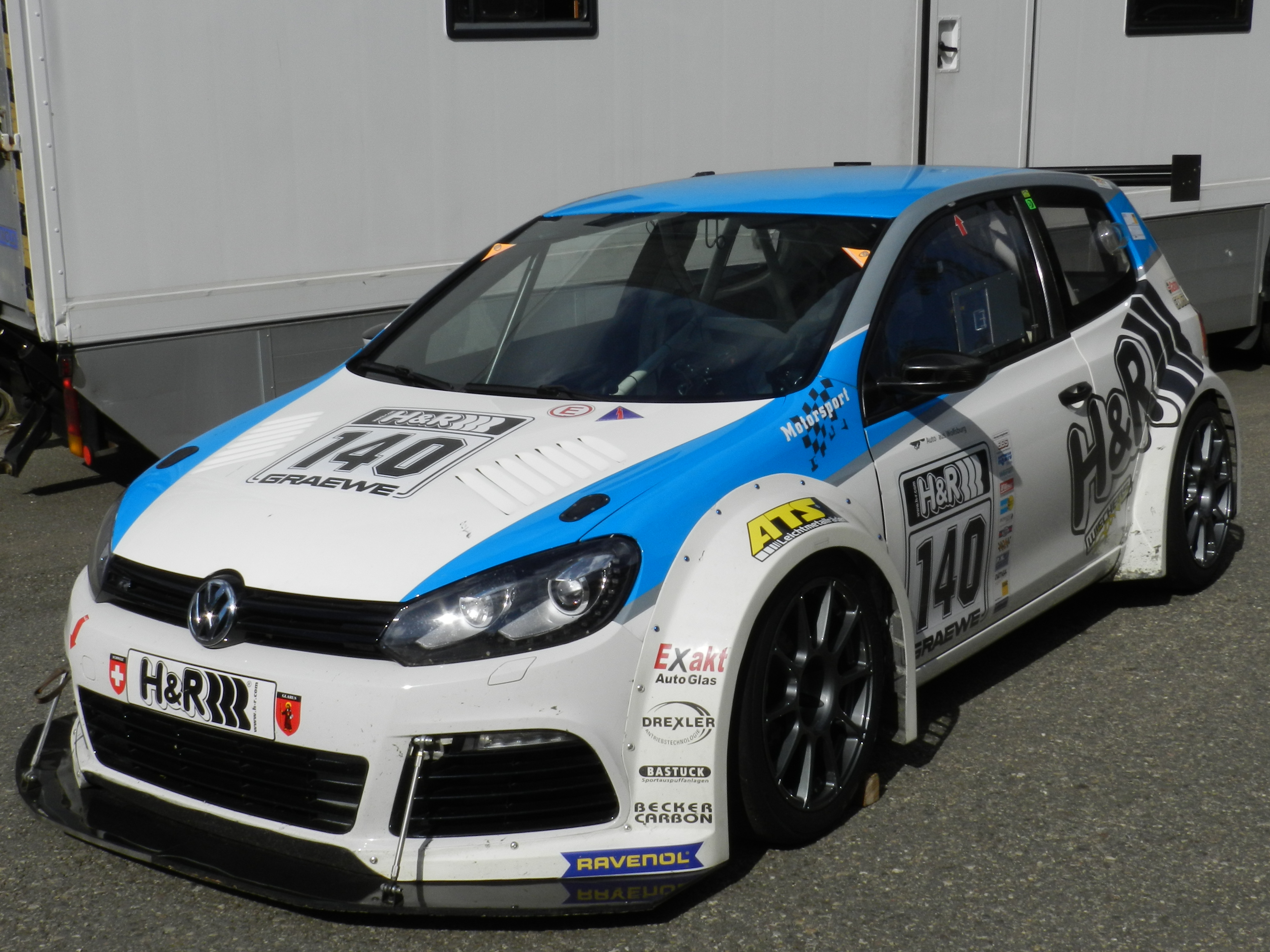 Foto ¾ Ansicht hinten rechts (darauf muss die ganze Heck und die rechte Seite des Fahrzeugs zu sehen seinAnsicht : ¾ Heck – ½ SeiteFoto im Querformat mit einer Auflösung von 9 cm x 13 cmPhoto vue ¾ arrière du côté droit ( sur la photo on devra voir tous l’arrière et tous le côté droit de la voiture)Vue : ½ arrière, ¾ côtePhoto : en mode paysage avec une résolution de 9 cm x 13 cmFoto ¾ lato posteriore destro della vettura (sulla foto devon essere visibile la parte posterior e il lato destro della vettura)Veduta: ¾ posteriore, ½ parte laterale della vetturaFoto nel formato orizzonatale (Landscape) con una resouluzione di 9 cm x 13 cm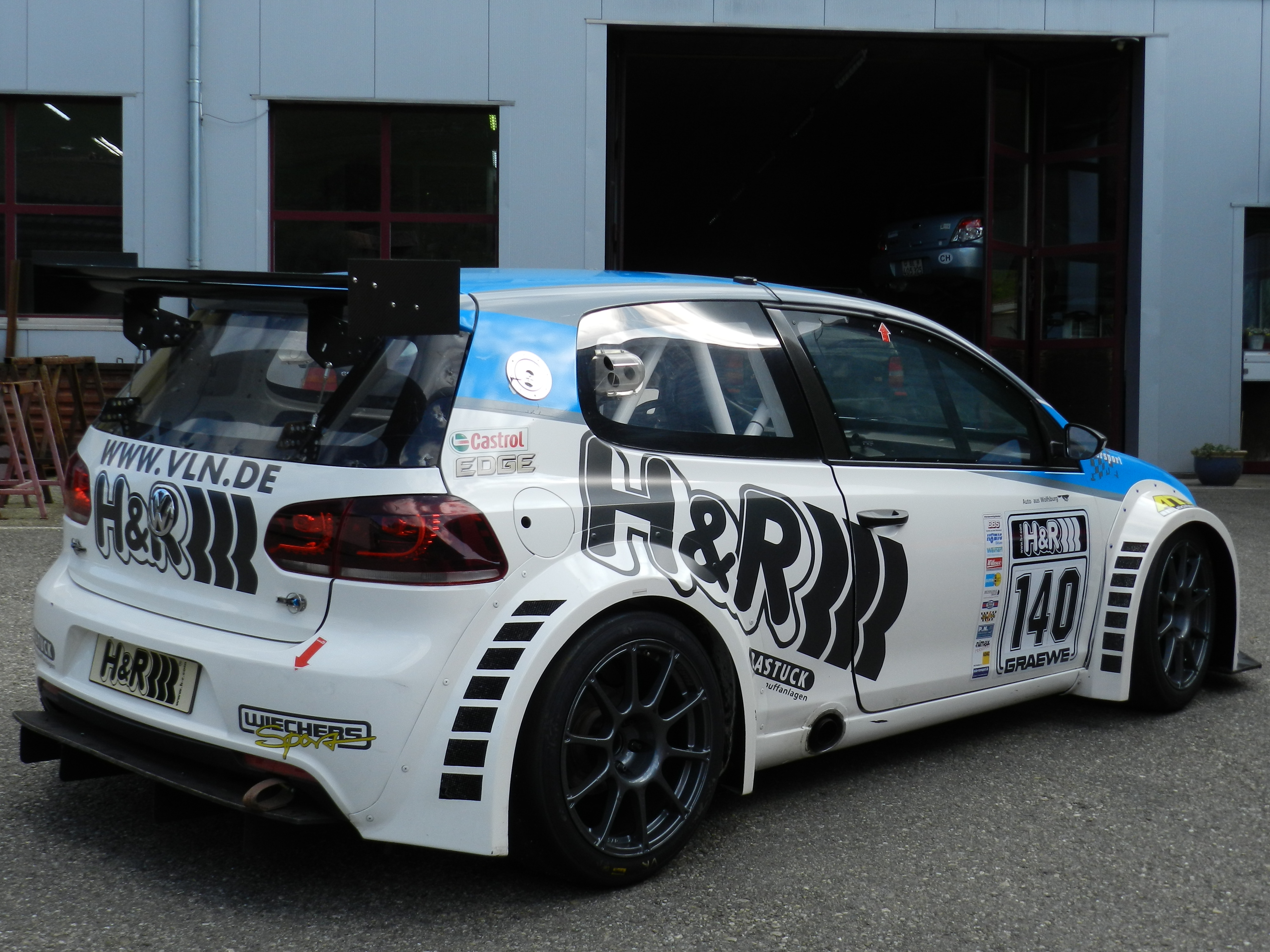 Technische Ersatzkarte für die WagenabnahmeTechnische Ersatzkarte für die WagenabnahmeTechnische Ersatzkarte für die WagenabnahmeTechnische Ersatzkarte für die WagenabnahmeTechnische Ersatzkarte für die WagenabnahmeTechnische Ersatzkarte für die WagenabnahmeTechnische Ersatzkarte für die WagenabnahmeTechnische Ersatzkarte für die WagenabnahmeTechnische Ersatzkarte für die WagenabnahmeFiche technique de remplacement pour les vérificaitonsFiche technique de remplacement pour les vérificaitonsFiche technique de remplacement pour les vérificaitonsFiche technique de remplacement pour les vérificaitonsFiche technique de remplacement pour les vérificaitonsFiche technique de remplacement pour les vérificaitonsFiche technique de remplacement pour les vérificaitonsFiche technique de remplacement pour les vérificaitonsFiche technique de remplacement pour les vérificaitonsVeranstaltungDatumOrtStart-Nr.ManifestationDateLieuN° de départBemerkungenRemarquesUnteschrift des FahresUnteschrift des FahresUnteschrift des FahresUnteschrift des FahresUnteschrift des FahresVisa TK / TAKVisa TK / TAKVisa TK / TAKSignature du conducteurSignature du conducteurSignature du conducteurSignature du conducteurSignature du conducteurVisa CT / CVTVisa CT / CVTVisa CT / CVTDie bei der administrative/technische Abnahme angebrachte Unterschrift gilt als anerkannte Bestätigung des Fahrers/Beifahrers, dass das Fahrzeug dem Homologationsblatt und/oder dem gültigen Reglementen entspricht.Die bei der administrative/technische Abnahme angebrachte Unterschrift gilt als anerkannte Bestätigung des Fahrers/Beifahrers, dass das Fahrzeug dem Homologationsblatt und/oder dem gültigen Reglementen entspricht.Die bei der administrative/technische Abnahme angebrachte Unterschrift gilt als anerkannte Bestätigung des Fahrers/Beifahrers, dass das Fahrzeug dem Homologationsblatt und/oder dem gültigen Reglementen entspricht.Die bei der administrative/technische Abnahme angebrachte Unterschrift gilt als anerkannte Bestätigung des Fahrers/Beifahrers, dass das Fahrzeug dem Homologationsblatt und/oder dem gültigen Reglementen entspricht.Die bei der administrative/technische Abnahme angebrachte Unterschrift gilt als anerkannte Bestätigung des Fahrers/Beifahrers, dass das Fahrzeug dem Homologationsblatt und/oder dem gültigen Reglementen entspricht.Die bei der administrative/technische Abnahme angebrachte Unterschrift gilt als anerkannte Bestätigung des Fahrers/Beifahrers, dass das Fahrzeug dem Homologationsblatt und/oder dem gültigen Reglementen entspricht.Die bei der administrative/technische Abnahme angebrachte Unterschrift gilt als anerkannte Bestätigung des Fahrers/Beifahrers, dass das Fahrzeug dem Homologationsblatt und/oder dem gültigen Reglementen entspricht.Die bei der administrative/technische Abnahme angebrachte Unterschrift gilt als anerkannte Bestätigung des Fahrers/Beifahrers, dass das Fahrzeug dem Homologationsblatt und/oder dem gültigen Reglementen entspricht.Die bei der administrative/technische Abnahme angebrachte Unterschrift gilt als anerkannte Bestätigung des Fahrers/Beifahrers, dass das Fahrzeug dem Homologationsblatt und/oder dem gültigen Reglementen entspricht.La signature apposée lors des verifications sportives/techniques repésente l’attestation légitimée du conducteur/concurrent que le véhicule est conforme à la fiche d’homologation et aux règlements en vigeur qui lui sont applicables.La signature apposée lors des verifications sportives/techniques repésente l’attestation légitimée du conducteur/concurrent que le véhicule est conforme à la fiche d’homologation et aux règlements en vigeur qui lui sont applicables.La signature apposée lors des verifications sportives/techniques repésente l’attestation légitimée du conducteur/concurrent que le véhicule est conforme à la fiche d’homologation et aux règlements en vigeur qui lui sont applicables.La signature apposée lors des verifications sportives/techniques repésente l’attestation légitimée du conducteur/concurrent que le véhicule est conforme à la fiche d’homologation et aux règlements en vigeur qui lui sont applicables.La signature apposée lors des verifications sportives/techniques repésente l’attestation légitimée du conducteur/concurrent que le véhicule est conforme à la fiche d’homologation et aux règlements en vigeur qui lui sont applicables.La signature apposée lors des verifications sportives/techniques repésente l’attestation légitimée du conducteur/concurrent que le véhicule est conforme à la fiche d’homologation et aux règlements en vigeur qui lui sont applicables.La signature apposée lors des verifications sportives/techniques repésente l’attestation légitimée du conducteur/concurrent que le véhicule est conforme à la fiche d’homologation et aux règlements en vigeur qui lui sont applicables.La signature apposée lors des verifications sportives/techniques repésente l’attestation légitimée du conducteur/concurrent que le véhicule est conforme à la fiche d’homologation et aux règlements en vigeur qui lui sont applicables.La signature apposée lors des verifications sportives/techniques repésente l’attestation légitimée du conducteur/concurrent que le véhicule est conforme à la fiche d’homologation et aux règlements en vigeur qui lui sont applicables.